Sciences CM1/CM2 - La Lune 1Sur ta feuille de classeur, réponds aux questions suivantes en cherchant des informations sur le site internet Vikidia.a) Qu’est-ce qu’un satellite naturel ?b) Autour de quoi la Lune tourne-t-elle ?c) Quel est le diamètre de la Lune ?d) Quelle est la durée de rotation de la Lune ?e) Quelle est la durée de révolution de la Lune ?Sciences CM1/CM2 - La Lune 1Sur ta feuille de classeur, réponds aux questions suivantes en cherchant des informations sur le site internet Vikidia.a) Qu’est-ce qu’un satellite naturel ?b) Autour de quoi la Lune tourne-t-elle ?c) Quel est le diamètre de la Lune ?d) Quelle est la durée de rotation de la Lune ?e) Quelle est la durée de révolution de la Lune ?Sciences CM1/CM2 - La Lune 1Sur ta feuille de classeur, réponds aux questions suivantes en cherchant des informations sur le site internet Vikidia.a) Qu’est-ce qu’un satellite naturel ?b) Autour de quoi la Lune tourne-t-elle ?c) Quel est le diamètre de la Lune ?d) Quelle est la durée de rotation de la Lune ?e) Quelle est la durée de révolution de la Lune ?Sciences CM1/CM2 - La Lune 1Sur ta feuille de classeur, réponds aux questions suivantes en cherchant des informations sur le site internet Vikidia.a) Qu’est-ce qu’un satellite naturel ?b) Autour de quoi la Lune tourne-t-elle ?c) Quel est le diamètre de la Lune ?d) Quelle est la durée de rotation de la Lune ?e) Quelle est la durée de révolution de la Lune ?Sciences CM1/CM2 - La Lune 1Sur ta feuille de classeur, réponds aux questions suivantes en cherchant des informations sur le site internet Vikidia.a) Qu’est-ce qu’un satellite naturel ?b) Autour de quoi la Lune tourne-t-elle ?c) Quel est le diamètre de la Lune ?d) Quelle est la durée de rotation de la Lune ?e) Quelle est la durée de révolution de la Lune ?Sciences CM1/CM2 - La Lune 1 CorrigéSur ta feuille de classeur, réponds aux questions suivantes en cherchant des informations sur le site internet Vikidia.a) Qu’est-ce qu’un satellite naturel ? Un astre qui tourne autour d’un autre astre.b) Autour de quoi la Lune tourne-t-elle ? Autour de la Terre.c) Quel est le diamètre de la Lune ? 3 474 km.d) Quelle est la durée de rotation de la Lune ? 27,32 jours.e) Quelle est la durée de révolution de la Lune ? 27,32 jours.Sciences CM1/CM2 - La Lune 2Colle les images des différentes phases de la Lune, et écris leur nom.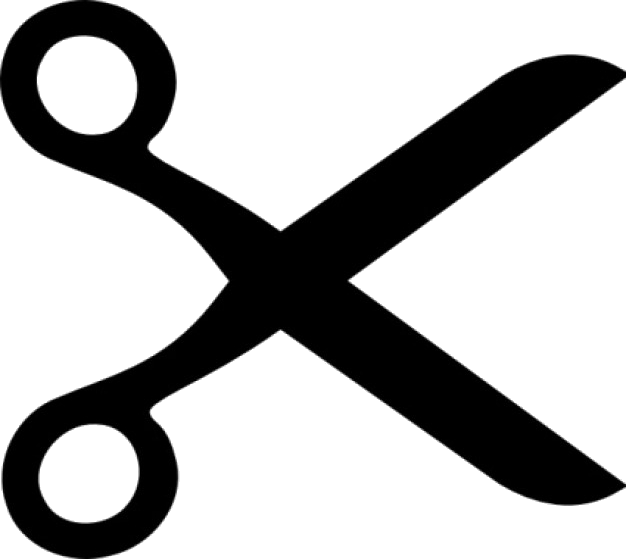 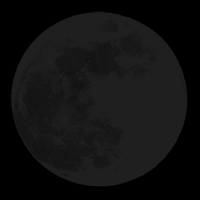 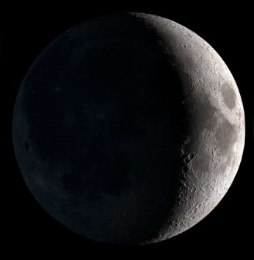 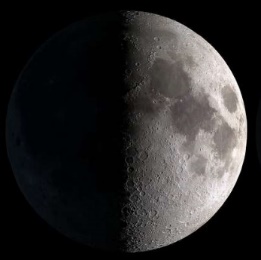 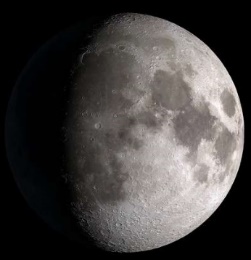 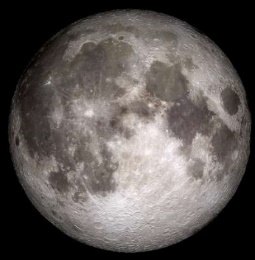 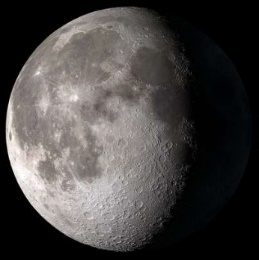 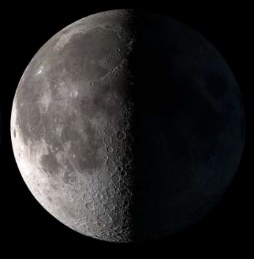 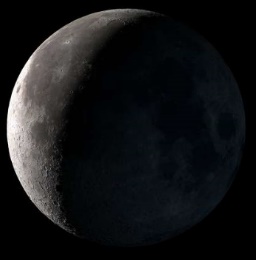 Sciences CM1/CM2 - La Lune 2 CorrigéColle les images des différentes phases de la Lune, et écris leur nom.CM1/CM2La LuneLa Lune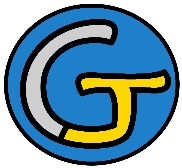 Découverte du mondeSciencesLa LuneLa LuneCompétences :- Mettre en œuvre des observations et des expériences pour caractériser un échantillon dematière.	 La matière à grande échelle : Terre, planètes, Univers.- Situer la Terre dans le système solaire.	 Le Soleil, les planètes.	 Position de la Terre dans le système solaire.- Décrire les mouvements de la Terre (rotation sur elle-même et alternance jour-nuit, autourdu Soleil et cycle des saisons).	 Les mouvements de la Terre sur elle-même et autour du Soleil.- Représentations géométriques de l’espace et des astres (cercle, sphère).Compétences :- Mettre en œuvre des observations et des expériences pour caractériser un échantillon dematière.	 La matière à grande échelle : Terre, planètes, Univers.- Situer la Terre dans le système solaire.	 Le Soleil, les planètes.	 Position de la Terre dans le système solaire.- Décrire les mouvements de la Terre (rotation sur elle-même et alternance jour-nuit, autourdu Soleil et cycle des saisons).	 Les mouvements de la Terre sur elle-même et autour du Soleil.- Représentations géométriques de l’espace et des astres (cercle, sphère).Compétences :- Mettre en œuvre des observations et des expériences pour caractériser un échantillon dematière.	 La matière à grande échelle : Terre, planètes, Univers.- Situer la Terre dans le système solaire.	 Le Soleil, les planètes.	 Position de la Terre dans le système solaire.- Décrire les mouvements de la Terre (rotation sur elle-même et alternance jour-nuit, autourdu Soleil et cycle des saisons).	 Les mouvements de la Terre sur elle-même et autour du Soleil.- Représentations géométriques de l’espace et des astres (cercle, sphère).Compétences :- Mettre en œuvre des observations et des expériences pour caractériser un échantillon dematière.	 La matière à grande échelle : Terre, planètes, Univers.- Situer la Terre dans le système solaire.	 Le Soleil, les planètes.	 Position de la Terre dans le système solaire.- Décrire les mouvements de la Terre (rotation sur elle-même et alternance jour-nuit, autourdu Soleil et cycle des saisons).	 Les mouvements de la Terre sur elle-même et autour du Soleil.- Représentations géométriques de l’espace et des astres (cercle, sphère).Objectifs notionnels : Connaître des informations sur la Lune. Connaître le nom et l’ordre des phases de la Lune.Objectifs notionnels : Connaître des informations sur la Lune. Connaître le nom et l’ordre des phases de la Lune.Objectifs méthodologiques :  Effectuer une recherche sur internet. Comprendre un phénomène scientifique grâce à un modèle.Objectifs méthodologiques :  Effectuer une recherche sur internet. Comprendre un phénomène scientifique grâce à un modèle.Leçon(s) correspondante(s) :SCIENCES 4 La LuneLeçon(s) correspondante(s) :SCIENCES 4 La LuneLeçon(s) correspondante(s) :SCIENCES 4 La LuneLeçon(s) correspondante(s) :SCIENCES 4 La LuneSéquenceSéquenceSéquenceSéquenceSéance 1 Découvrons la LuneObjectifs Séance 2 Les phases de la LuneObjectifs Séance 1 Découvrons la LuneObjectifs Séance 2 Les phases de la LuneObjectifs Séance 1 Découvrons la LuneObjectifs Séance 2 Les phases de la LuneObjectifs Séance 1 Découvrons la LuneObjectifs Séance 2 Les phases de la LuneObjectifs La LuneLa LuneLa LuneLa LuneSéance 1Découvrons la LuneDécouvrons la LuneDécouvrons la LuneObjectifs	 Connaître des informations sur la Lune.		 Effectuer une recherche sur internet.Objectifs	 Connaître des informations sur la Lune.		 Effectuer une recherche sur internet.Objectifs	 Connaître des informations sur la Lune.		 Effectuer une recherche sur internet.Objectifs	 Connaître des informations sur la Lune.		 Effectuer une recherche sur internet.Matériel : - Ordinateur et vidéoprojecteur.- Fichier numérique : Découvrons la Lune - Diaporama.- Une feuille de questions par élève.- Un accès à internet par groupe.- Un schéma à compléter par élève.Matériel : - Ordinateur et vidéoprojecteur.- Fichier numérique : Découvrons la Lune - Diaporama.- Une feuille de questions par élève.- Un accès à internet par groupe.- Un schéma à compléter par élève.Aide aux élèves en difficulté :- Groupes hétérogènes.Aide aux élèves en difficulté :- Groupes hétérogènes.Déroulement 							45 minDéroulement 							45 minDéroulement 							45 minTemps- Présentation de la séquence. Diapositives 2 à 5. L’enseignant présente le thème de la nouvelle séquence : la Lune.5- Découverte de la Lune. Diapositives 4 à 7. En s’appuyant sur le diaporama, l’enseignant lance une vidéo de découverte de la Lune. L’enseignant interroge les élèves sur ce qu’ils sont compris.5- Activité de recherche sur la Lune. Diapositives 7 à 8. L’enseignant explique l’activité et distribue une feuille à chaque élève. Les élèves sont répartis en groupes de 2 à 4 éléments (selon le nombre d’accès à internet). Les élèves réalisent l’activité.15- Correction collective. Diapositive 9. L’activité est corrigée collectivement au tableau.5- Vidéo sur la face visible de la Lune. Diapositives 10 et 11. En conclusion des recherches effectuées et en s’appuyant sur une courte vidéo, l’enseignant explique aux élèves que la Lune présent toujours la même face à la Terre.5- Conclusion de la séance. Diapositives 12 à 13. L’enseignant revient sur les notions essentielles abordées lors de cette séance, en interrogeant les élèves, et explique ce qui sera abordé lors de la séance suivante.5- Copie de la leçon. Les élèves copient la leçon.5La LuneLa LuneLa LuneLa LuneSéance 2Les phases de la LuneLes phases de la LuneLes phases de la LuneObjectifs	 Connaître le nom et l’ordre des phases de la Lune.		 Comprendre un phénomène scientifique grâce à un modèle.Objectifs	 Connaître le nom et l’ordre des phases de la Lune.		 Comprendre un phénomène scientifique grâce à un modèle.Objectifs	 Connaître le nom et l’ordre des phases de la Lune.		 Comprendre un phénomène scientifique grâce à un modèle.Objectifs	 Connaître le nom et l’ordre des phases de la Lune.		 Comprendre un phénomène scientifique grâce à un modèle.Matériel : - Ordinateur et vidéoprojecteur.- Fichier numérique : Les phases de la Lune - Diaporama.- Une maquette des phases de la Lune- Un tableau à compléter par élève.Matériel : - Ordinateur et vidéoprojecteur.- Fichier numérique : Les phases de la Lune - Diaporama.- Une maquette des phases de la Lune- Un tableau à compléter par élève.Aide aux élèves en difficulté :Pas d’activité individuelle.Aide aux élèves en difficulté :Pas d’activité individuelle.Déroulement 							50 minDéroulement 							50 minDéroulement 							50 minTemps- Rappels de la séance précédente. Diapositive 2. L’enseignant interroge les élèves sur les points importants de la séance précédente.5- Vidéo sur la visibilité de la Lune. Diapositive 5. En s’appuyant sur le diaporama, l’enseignant explique aux élèves pourquoi la Lune est visible depuis la Terre.5- Présentation des phases de la Lune. Diapositive 6. Grâce à la maquette représentant les différentes phases de la Lune, l’enseignant présente aux élèves les différentes phases de la Lune, en leur expliquant la raison.15- Vidéo récapitulative. Diapositives 7 à 9. L’enseignant diffuse la vidéo qui montre les différentes phases de la Lune.5- Remplissage du tableau des phases. Diapositives 10 à 18. L’enseignant distribue le tableau à compléter à chaque élève. Le tableau est complété collectivement.15- Conclusion de la séance. Diapositives 19 et 20. L’enseignant revient sur les notions essentielles abordées lors de cette séance.5- Copie de la leçon. Les élèves copient la leçon.5 Nouvelle Lune Pleine Lune Premier croissant Lune gibbeuse Premier quartier Dernier quartier Lune gibbeuse Dernier croissant